Anexo 7: Ficha de Investigación de Sucesos PeligrososMinisterio de SaludDirección de Recursos Humanos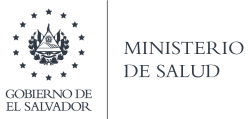 Ficha de Investigación de Sucesos PeligrososMinisterio de SaludDirección de Recursos HumanosFicha de Investigación de Sucesos PeligrososMinisterio de SaludDirección de Recursos HumanosFicha de Investigación de Sucesos PeligrososMinisterio de SaludDirección de Recursos HumanosFicha de Investigación de Sucesos PeligrososMinisterio de SaludDirección de Recursos HumanosFicha de Investigación de Sucesos PeligrososMinisterio de SaludDirección de Recursos HumanosFicha de Investigación de Sucesos PeligrososMinisterio de SaludDirección de Recursos HumanosFicha de Investigación de Sucesos PeligrososNombre del establecimiento:Nombre del establecimiento:Nombre del establecimiento:Nombre del establecimiento:Nombre del empleado:Nombre del empleado:Nombre del empleado:Nombre del empleado:Fecha y hora del accidente:Fecha y hora del accidente:Fecha y hora del accidente:Fecha y hora del accidente:Lugar del accidente:Lugar del accidente:Lugar del accidente:Lugar del accidente:Fecha de la investigación del incidente peligroso:Fecha de la investigación del incidente peligroso:Fecha de la investigación del incidente peligroso:Fecha de la investigación del incidente peligroso:Hora: Responsable de la investigación:Responsable de la investigación:Responsable de la investigación:Responsable de la investigación:Nombre de la persona que brindó los datos:Nombre de la persona que brindó los datos:Nombre de la persona que brindó los datos:Nombre de la persona que brindó los datos:Descripción del incidente peligroso:Descripción del incidente peligroso:Descripción del incidente peligroso:Descripción del incidente peligroso:Reconocimiento y verificación del lugar del incidente peligroso:Reconocimiento y verificación del lugar del incidente peligroso:Reconocimiento y verificación del lugar del incidente peligroso:Reconocimiento y verificación del lugar del incidente peligroso:Determinación de causalesDeterminación de causalesDeterminación de causalesDeterminación de causalesDeterminación de causalesDeterminación de causalesDeterminación de causales1Causas inmediatasCausas inmediatasCausas inmediatasCausas inmediatasCausas inmediatasCausas inmediatasa)Acto inseguroSiSiNoExplique:Explique:b)Condiciones InsegurasSiSiNoExplique:Explique:2Causas básicasCausas básicasCausas básicasCausas básicasCausas básicasCausas básicasa)Factores personalesSiSiNoExplique:Explique:b)Factores de TrabajoSiSiNoExplique:Explique:3Fallos del Programa de Gestión de Prevención de Riesgos LaboralesFallos del Programa de Gestión de Prevención de Riesgos LaboralesSiNoExplique:Explique:Observaciones:Observaciones:Observaciones:Observaciones:Observaciones:Observaciones:Recomendaciones:Recomendaciones:Recomendaciones:Recomendaciones:Recomendaciones:Recomendaciones:Fecha de verificación de cumplimiento a las recomendaciones:Fecha de verificación de cumplimiento a las recomendaciones:Fecha de verificación de cumplimiento a las recomendaciones:Fecha de verificación de cumplimiento a las recomendaciones:Fecha de verificación de cumplimiento a las recomendaciones:Fecha de verificación de cumplimiento a las recomendaciones: